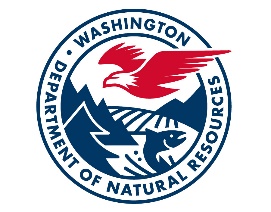 2023 ApplicationHB 1168 Personal Protective Equipment (PPE) Application DirectionsFill out application completely. Incomplete applications will not be accepted.The maximum funding request per applicant is $10,000.  No project match is required.   Applicants may only submit one application per district/department or association of districts.Private and other state entities are non-eligible and/or Districts/Departments with no wildland fire responsibility within that District`s/Department`s jurisdiction are non-eligible.   Application must be signed by an Authorized Representative with the authorization to act on behalf of the Applicant in their respective areas for matters related to this instrument; agreeing to the terms of grant award should applicant be selected for funding (see Section F).Applicants who received the PPE grant within the past 3 years will be considered last.Submit completed and signed application in pdf or word format:Email: fepp_assist@dnr.wa.gov If alternate options for submitting applications are needed, please contact Dan Boyledaniel.boyle@dnr.wa.govCell 360-480-0490Applications must be received by DNR no later than January 31, 2023.Contact InformationApplicant:	     	     				Fire District/Fire Department (Full Name)	FDID numberMailing Address:	     	     	     	Street	  City	Zip Code + 4	County	  Contact Email		Contact Name:	     	     		Printed Name		Phone	(XXX-XXX-XXXX)	TitleApplicant DUNS number: 	                         (must be provided)If the applicant doesn’t have a DUNS number, one can be obtained at https://fedgov.dnb.com/webform)Eligibility Information used for grant prioritizationFire district service area provides fire protection to one of the following (A. OR B.).                                                      Check appropriate box and provide community name(s) within service area.   Rural area or rural community with a population of 10,000 or fewer residentsCommunity Name(s)	     	Community of more than 10,000 residents AND a service area that includes a rural community of fewer than 10,000 residents (includes communities served through Mutual Aid Agreements)Community Name(s)	     		Funding Request used for grant prioritization     Eligible Project Category check all categories that apply 		New PPE purchase due to applicant not meeting Phase 1 volunteer percentage eligibility criteria    (70% or more volunteer) 	  New PPE purchase due to need exceeding Phase 1 grant limits (more than $6,000 purchase value)      	New PPE purchase to replace gear due to “age out” or safety recalls	Fire District/Department Information used for grant prioritization				Check appropriate box identifying if applicant’s organizational and/or operation structure has changed within the past 2 years  District underwent merger with another district (describe in narrative)	District is operating under a cooperative agreement or memorandum of understanding with another         District (describe in narrative)	                                          	 District has experienced an increase in “red carded” (trained in wildland fire suppression) personnel                            within past 2 years.  	Indicate number of newly “red carded” personnel within past 2 years           	Indicate total number of “red carded” personnel within district                        None of the aboveAnnual Budget:Wildland Fire Operating Budget:       dollars allocated to wildland suppression within overall budgetFire District Overall Operating Budget:       EMS services, other grant dollars, capital outlays and construction should not be included Average No. of Annual Wildfire Responses does not include structural, medical, or rescue Including initial attack, state mobilizations, incident management team participation, etc.:       Number of Paid Fire Staff            	Number of Volunteer Fire Staff            Provide a narrative describing the project needs, how the project benefits the fire district, and how the project improves wildland fire response to benefit a local community. Complete the “Project – Cost Summary” detailing purchases required to complete the project. Signature BlockI certify that:The information provided is true and accurate to the best of my knowledge.If awarded a grant, applicant will comply with the following grant program requirements:Complete PPE purchases no later than March 31, 2024.Provide DNR with the following documentation within 30 days of project completion or April 30, 2024, whichever is earlier:supporting documentation of all costs paid for with grant funding date of receipt of PPE orders photos of PPE purchasesReturn all unused grant funds to DNR within 30 days of project completion or May 31, 2024, whichever is earlier.Maintain fiscal records pertaining to the grant award for ten years after project completion or any dispute resolution, whichever is later.Comply with all state and federal laws, rules, and regulations.APPROVALBy providing signature below, the signatory certifies that as a representative of the Applicant he/she is authorized to act in their respective areas for matters related to this instrument; agreeing to the terms of grant award should applicant be selected for funding.Authorized Representative Printed Name	TitleSignature	DateProject – Cost SummaryProject – Cost Summary2023 PPE Grant2023 PPE GrantList all planned PPE purchases/quantities.Funds RequestedApplicable Sales Tax (if not included above)Total